桃園市110學年度永平工商高級中等學校公開授課活動-教學活動設計單桃園市110學年度永平工商高級中等學校公開授課活動-照片桃園市110學年度永平工商高級中等學校教師公開授課活動-自評表桃園市109學年度永平工商高級中等學校教師公開授課活動-觀課紀錄表(觀課者填寫)授課教師黃瓊瑤學習目標1探討二元一次不等式及其運用。1探討二元一次不等式及其運用。1探討二元一次不等式及其運用。教學班級二餐1學習目標1探討二元一次不等式及其運用。1探討二元一次不等式及其運用。1探討二元一次不等式及其運用。教學領域數學學生先備經驗或教材分析第一冊第二章直線方程式的斜率及其圖形‧第三冊第一章二元一次連立方程組來解決問題，並討論幾何意義。第一冊第二章直線方程式的斜率及其圖形‧第三冊第一章二元一次連立方程組來解決問題，並討論幾何意義。第一冊第二章直線方程式的斜率及其圖形‧第三冊第一章二元一次連立方程組來解決問題，並討論幾何意義。教學單元第二章二元一次不等式及其運用(III)學生先備經驗或教材分析第一冊第二章直線方程式的斜率及其圖形‧第三冊第一章二元一次連立方程組來解決問題，並討論幾何意義。第一冊第二章直線方程式的斜率及其圖形‧第三冊第一章二元一次連立方程組來解決問題，並討論幾何意義。第一冊第二章直線方程式的斜率及其圖形‧第三冊第一章二元一次連立方程組來解決問題，並討論幾何意義。教材來源謳馨學生先備經驗或教材分析第一冊第二章直線方程式的斜率及其圖形‧第三冊第一章二元一次連立方程組來解決問題，並討論幾何意義。第一冊第二章直線方程式的斜率及其圖形‧第三冊第一章二元一次連立方程組來解決問題，並討論幾何意義。第一冊第二章直線方程式的斜率及其圖形‧第三冊第一章二元一次連立方程組來解決問題，並討論幾何意義。教學日期110年  10 月 26  日第  7  節學生先備經驗或教材分析第一冊第二章直線方程式的斜率及其圖形‧第三冊第一章二元一次連立方程組來解決問題，並討論幾何意義。第一冊第二章直線方程式的斜率及其圖形‧第三冊第一章二元一次連立方程組來解決問題，並討論幾何意義。第一冊第二章直線方程式的斜率及其圖形‧第三冊第一章二元一次連立方程組來解決問題，並討論幾何意義。教學活動教學活動教學活動教學活動時間評量方式圖解一元一次及二元一次方程式。例題：例題：例題：圖解一元一次不等式。例題： 例題：  例題：例題：例題： 例題： 例題：例題：結論：在的條件下，求最小值圖解一元一次及二元一次方程式。例題：例題：例題：圖解一元一次不等式。例題： 例題：  例題：例題：例題： 例題： 例題：例題：結論：在的條件下，求最小值圖解一元一次及二元一次方程式。例題：例題：例題：圖解一元一次不等式。例題： 例題：  例題：例題：例題： 例題： 例題：例題：結論：在的條件下，求最小值圖解一元一次及二元一次方程式。例題：例題：例題：圖解一元一次不等式。例題： 例題：  例題：例題：例題： 例題： 例題：例題：結論：在的條件下，求最小值3分3分4分10分10分20分找同學上來畫直線抽同學背結論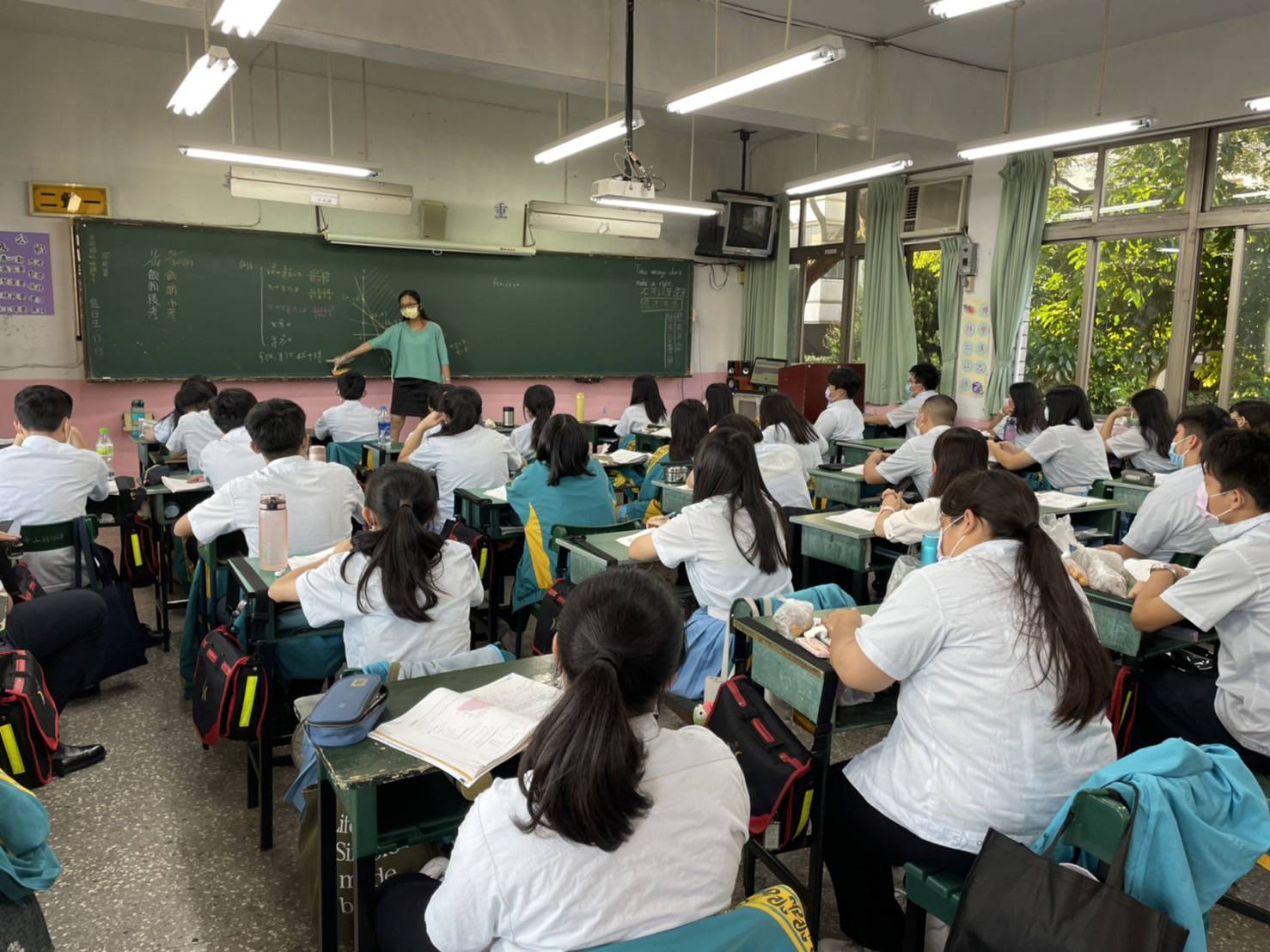 活動：公開授課         日期：110.10.26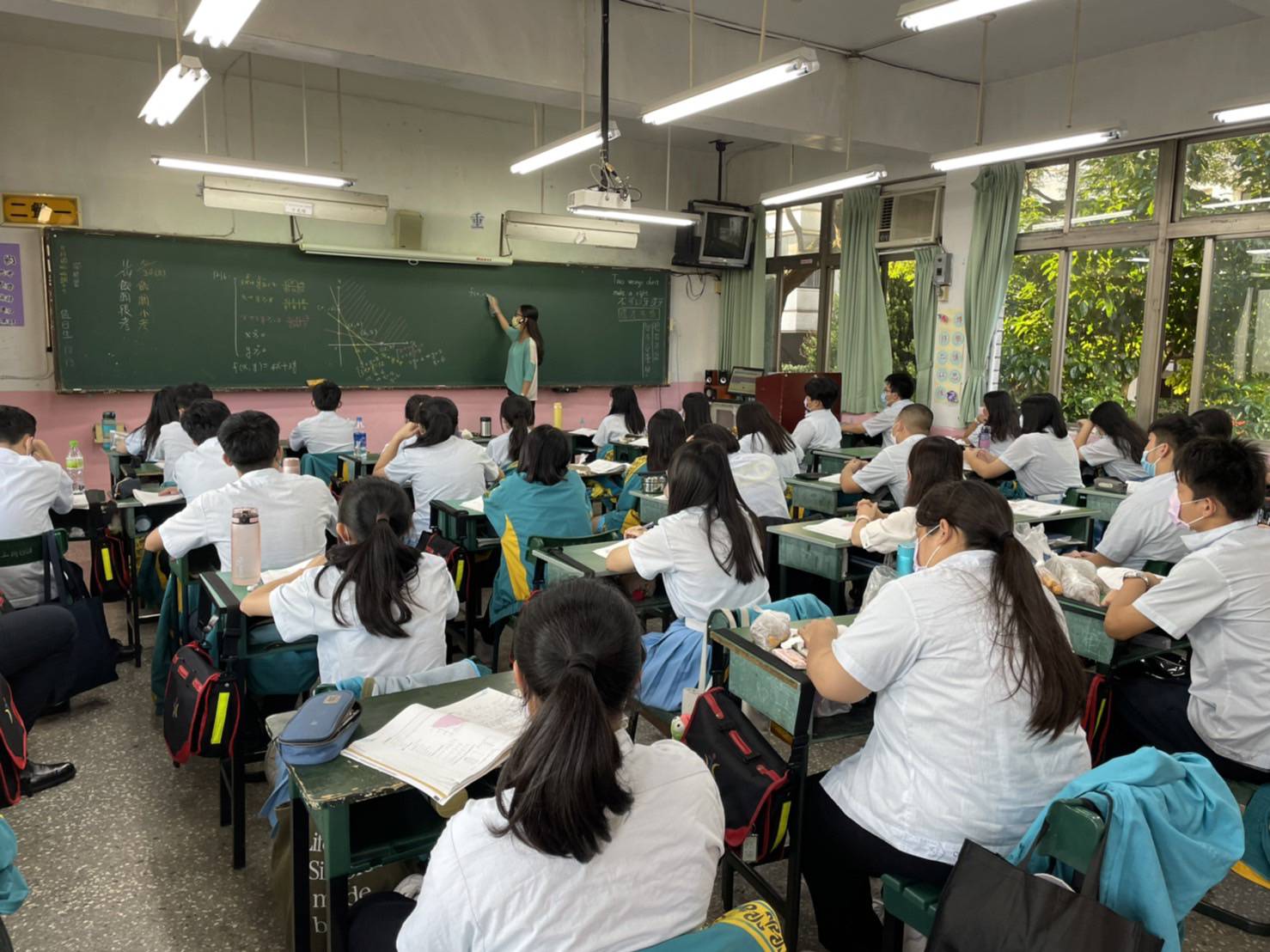 活動：教室觀察         日期：110.10.26觀課教師温采莉教學班級二餐1教學領域教學單元第二章二元一次不等式及其運用第二章二元一次不等式及其運用第二章二元一次不等式及其運用教學內容2-2二元一次聯立不等式2-2二元一次聯立不等式2-2二元一次聯立不等式實際教學內容簡述教學活動學生表現學生表現實際教學內容簡述連結舊經驗，先複習直線方程式。運用數線0，>選右，<選左 。再延伸至Y的大小關係。聯立的不等式。學生能連接舊有觀念部份學生需老師盯著背公式大部分學生能參與課程內容學生能連接舊有觀念部份學生需老師盯著背公式大部分學生能參與課程內容學習目標達成情形大多數能吸收上課狀況，但有少數同學易分心須時時提醒大多數能吸收上課狀況，但有少數同學易分心須時時提醒大多數能吸收上課狀況，但有少數同學易分心須時時提醒自我省思1、數學能力較好者引導數學學習成就低的，但要適時注意是否聊天分心。2、大部分老師講解內容，看能否讓部分學生試著用自己理解的方式，先講述一次，如學生上台有遺漏的，老師再適時補充。1、數學能力較好者引導數學學習成就低的，但要適時注意是否聊天分心。2、大部分老師講解內容，看能否讓部分學生試著用自己理解的方式，先講述一次，如學生上台有遺漏的，老師再適時補充。1、數學能力較好者引導數學學習成就低的，但要適時注意是否聊天分心。2、大部分老師講解內容，看能否讓部分學生試著用自己理解的方式，先講述一次，如學生上台有遺漏的，老師再適時補充。同儕回饋後心得程度較好的學會點頭示意，表示會。中間的學生會願意問旁邊的學生。但有小部分會分心。程度較好的學會點頭示意，表示會。中間的學生會願意問旁邊的學生。但有小部分會分心。程度較好的學會點頭示意，表示會。中間的學生會願意問旁邊的學生。但有小部分會分心。觀課教師温采莉觀課日期110年 10月 26日教學班級二餐 1二餐 1二餐 1教學領域教學單元第二章二元一次不等式及其運用第二章二元一次不等式及其運用第二章二元一次不等式及其運用教學內容2-2二元一次聯立不等式2-2二元一次聯立不等式2-2二元一次聯立不等式教學觀察教學活動學生表現學生表現教學觀察1、老師講解直線的概念2、帶領同學判斷上下左右區域。3、老師在教學完會總結課程重點。1、大部分學生能跟著老師進度學習。2、學生會主動上台教學，且在同學容易粗心的正負號判斷方向，會再加強提醒班上學生。1、大部分學生能跟著老師進度學習。2、學生會主動上台教學，且在同學容易粗心的正負號判斷方向，會再加強提醒班上學生。優點1、老師帶完概念，將主導權交給學生，能減輕老師一直講述，並從中觀察同學是否理解。2、在同學上台示範時，也能知道同學是否細心的注意正負號。1、老師帶完概念，將主導權交給學生，能減輕老師一直講述，並從中觀察同學是否理解。2、在同學上台示範時，也能知道同學是否細心的注意正負號。1、老師帶完概念，將主導權交給學生，能減輕老師一直講述，並從中觀察同學是否理解。2、在同學上台示範時，也能知道同學是否細心的注意正負號。回饋1、板書工整2、重點清楚明瞭3、將學習主導權回歸學生1、板書工整2、重點清楚明瞭3、將學習主導權回歸學生1、板書工整2、重點清楚明瞭3、將學習主導權回歸學生觀課省思1、學生能大方上台，拍同學上台講解，要同學來完成數學認證，學生有教學成就感，老師也能透過平時的訓練適時讓學生來教學生，學生較易吸收上課資訊，老師也能適時檢視學生學習狀況。1、學生能大方上台，拍同學上台講解，要同學來完成數學認證，學生有教學成就感，老師也能透過平時的訓練適時讓學生來教學生，學生較易吸收上課資訊，老師也能適時檢視學生學習狀況。1、學生能大方上台，拍同學上台講解，要同學來完成數學認證，學生有教學成就感，老師也能透過平時的訓練適時讓學生來教學生，學生較易吸收上課資訊，老師也能適時檢視學生學習狀況。